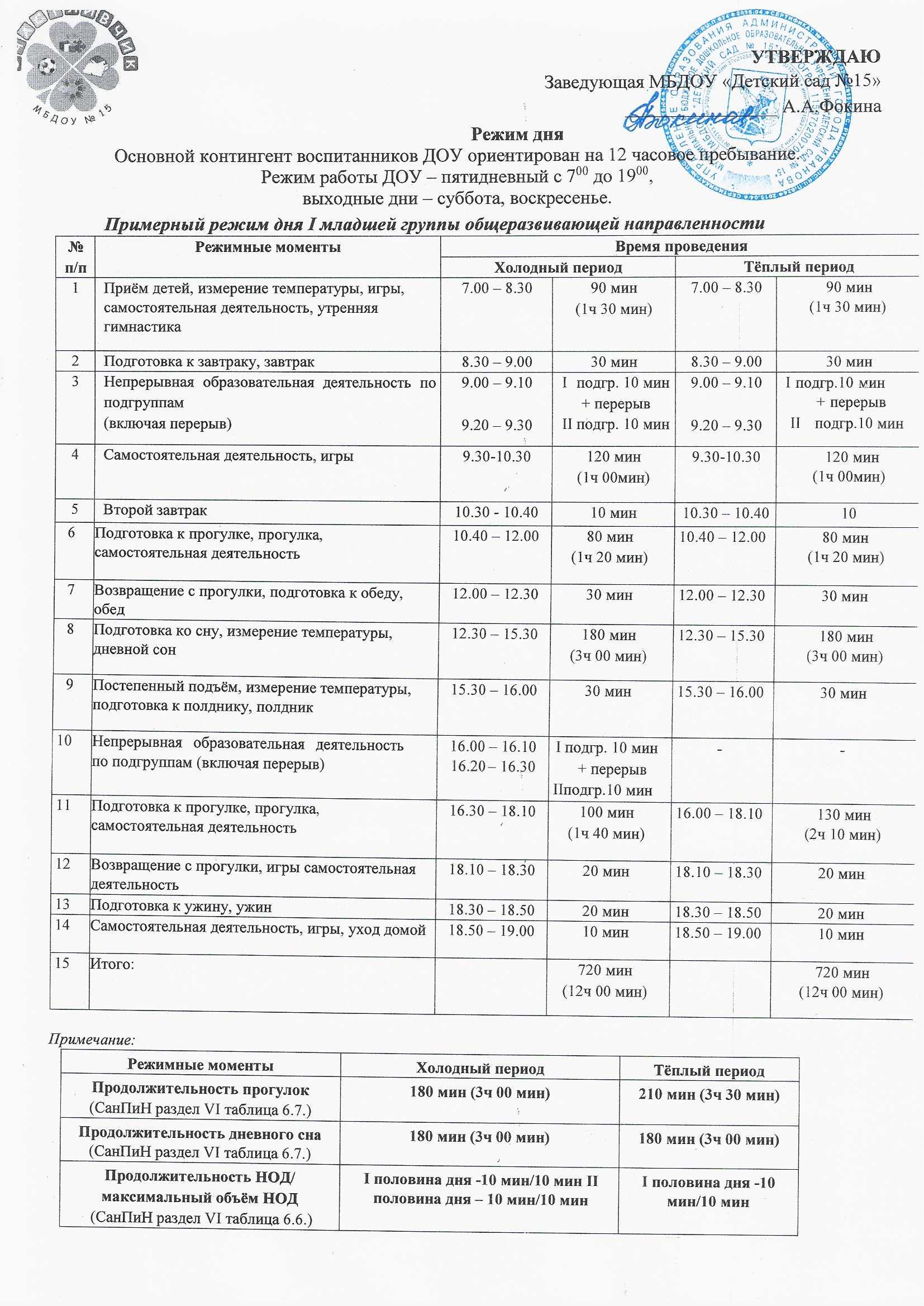 Примерный режим дня II младшей группы общеразвивающей направленности                  Примечание: Примерный режим дня средней группы общеразвивающей направленности                  Примечание: Примерный режим дня старшей группы общеразвивающей направленности                  Примечание:    Примерный режим дня подготовительной группы общеразвивающей направленности                  Примечание: № п/ п Режимные моменты Время проведения Время проведения Время проведения Время проведения № п/ п Режимные моменты Холодный период Холодный период Тёплый период Тёплый период 1 Приём, измерение температуры, игры, самостоятельная деятельность, утренняя гимнастика 7.00 – 8.30 90 мин (1ч 30 мин) 7.00 – 8.30 90 мин (1ч 30 мин) 2 Подготовка к завтраку, завтрак 8.30 – 9.00 30 мин 8.30 – 9.00 30 мин 3 Непрерывная образовательная деятельность (включая перерыв) 9.00 - 9.40 30 мин  + перерыв 9.00 – 9.15 15 мин 4 Самостоятельная деятельность, игры 9.40-10.30 50 мин 9.15 – 10.30 75 мин (1ч 15 мин) 5 Второй завтрак 10.30 – 10.40 10 мин 10.30 – 10.40 10 мин 6 Подготовка к прогулке, прогулка, самостоятельная деятельность 10.40 – 11.50 70 мин (1ч 10 мин) 10.40 - 11.50 70 мин (1ч 10 мин) 7 Возвращение с прогулки, игры, самостоятельная деятельность 11.50 – 12.05 15 мин 11.50 – 12.05 15 мин 8 Подготовка к обеду, обед 12.05 – 12.30 25 мин 12.05 – 12.30 25 мин 9 Подготовка ко сну, измерение температуры, дневной сон 12.30 - 15.00 150 мин (2ч 30 мин) 12.30 - 15.00 150 мин (2ч 30 мин) 10 Постепенный подъём, измерение температуры, воздушные и водные процедуры  15.00 – 15.30 30 мин 15.00 – 15.30 30 мин 11 Подготовка к полднику, полдник 15.30 – 15.50 20 мин 15.30 – 15.50 20 мин 12 Самостоятельная деятельность, игры  15.50 – 16.10 20 мин 15.50 – 16.10 20 мин 13 Подготовка к прогулке, прогулка, самостоятельная деятельность 16.10 –18.00 110 мин (1ч 50 мин) 16.10 –18.00 110 мин (1ч 50 мин) 14 Возвращение с прогулки, игры, самостоятельная деятельность 18.00 – 18.30 30 мин 18.00 – 18.30 30 мин 15 Подготовка к ужину, ужин 18.30 – 18.50 20 мин 18.30 – 18.50 20 мин 16 Самостоятельная деятельность, игры, уход детей домой 18.50 – 19.00 10 мин 18.50 – 19.00 10 мин 17 Итого: 720 мин (12ч 00 мин) 720 мин (12ч 00 мин) Режимные моменты Холодный период Тёплый период Продолжительность прогулок (СанПиН раздел VI таблица 6.7.) 180 мин (3ч 00 мин) 180 мин (3ч 00 мин) Продолжительность дневного сна  (СанПиН раздел VI таблица 6.7.) 150 мин (2ч 30 мин) 150 мин (2ч 30 мин) Продолжительность НОД/  максимальный объём НОД  (СанПиН раздел VI таблица 6.6.) I половина дня -15 мин/30 мин I половина дня -15 мин/15 мин № п/ п Режимные моменты Время проведения Время проведения Время проведения Время проведения № п/ п Режимные моменты Холодный период Холодный период Тёплый период Тёплый период 1 Приём, измерение температуры, игры, самостоятельная деятельность, утренняя гимнастика 7.00 – 8.30 90 мин (1ч 30 мин) 7.00 – 8.30 90 мин (1ч 30 мин) 2 Подготовка к завтраку, завтрак 8.30 – 9.00 30 мин 8.30 – 9.00 30 мин 3 Непрерывная образовательная деятельность (включая перерыв) 9.00 – 10.05 40 мин + перерыв 9.00 – 9.20 20 мин 4 Самостоятельная деятельность, игры 10.05 – 10.30 25 мин 9.20 – 10.30 70 мин (1ч 10 мин) 5 Второй завтрак 10.30 – 10.40 10 мин 10.30 – 10.40 10 мин 6 Подготовка к прогулке, прогулка, самостоятельная деятельность 10.40 - 11.50 70 мин (1ч 10 мин) 10.40 - 11.50 70 мин (1ч 10 мин) 7 Возвращение с прогулки, игры, самостоятельная деятельность  11.50 – 12.05 15 мин 11.50 – 12.05 15 мин 8 Подготовка к обеду, обед 12.05 – 12.30 25 мин 12.05 – 12.30 25 мин 9 Подготовка ко сну, измерение температуры, дневной сон 12.30 - 15.00 150 мин (2ч 30 мин) 12.30 - 15.00 150 мин (2ч 30 мин) 10 Постепенный подъём, измерение температуры, воздушные и водные процедуры  15.00 – 15.30 30 мин 15.00 – 15.30 30 мин 11 Подготовка к полднику, полдник 15.30 – 15.45 15 мин 15.30 – 15.45 15 мин 12 Самостоятельная деятельность, игры 15.45 – 16.10 25 мин 15.45 – 16.10 25 мин 13 Подготовка к прогулке, прогулка, самостоятельная деятельность 16.10 –18.10 120 мин (2ч 00 мин) 16.10 –18.10 120 мин (2ч 00 мин) 14 Возвращение с прогулки, игры, самостоятельная деятельность 18.10 – 18.30 20 мин 18.10 – 18.30 20 мин 15 Подготовка к ужину, ужин 18.30 – 18.50 20 мин 18.30 – 18.50 20 мин 16 Самостоятельная деятельность, игры, уход детей домой 18.50 – 19.00 10 мин 18.50 – 19.00 10 мин 17 Итого: 720 мин (12ч 00 мин) 720 мин (12ч 00 мин) Режимные моменты Холодный период Тёплый период Продолжительность прогулок (СанПиН раздел VI таблица 6.7.)  190 мин (3ч 10 мин) 190 мин (3ч 10 мин) Продолжительность дневного сна  (СанПиН раздел VI таблица 6.7.)  150 мин (2ч 30 мин) 150 мин (2ч 30 мин) Продолжительность НОД/  максимальный объём НОД  (СанПиН раздел VI таблица 6.6.)  I половина дня -20 мин/40 мин I половина дня -20 мин/20 мин № п/п Режимные моменты Время проведения Время проведения Время проведения Время проведения № п/п Режимные моменты Холодный период Холодный период Тёплый период Тёплый период 1 Приём, измерение температуры, игры, самостоятельная деятельность, утренняя гимнастика 7.00 – 8.30 90 мин (1ч 30 мин) 7.00 – 8.30 90 мин (1ч 30 мин) 2 Подготовка к завтраку, завтрак 8.30 – 9.00 30 мин 8.30 – 9.00 30 мин 3 Непрерывная образовательная деятельность (включая перерыв; вторник – физо на воздухе) 9.00 – 10.45 45 мин + перерыв 9.00 – 9.25 25 мин 4 Самостоятельная деятельность, игры - - 9.25 – 10.30 65 мин (1ч 05 мин) 5 Второй завтрак 10.45 –10.55 10 мин 10.30 – 10.40 10 мин 6 Подготовка к прогулке, прогулка, самостоятельная деятельность  (вторник – физо на воздухе) 10.40 - 12.20 85 мин (1ч 25 мин) 10.40 - 12.20 100 мин (1ч 40 мин) 7 Возвращение с прогулки, игры, самостоятельная деятельность 12.20 –12.30 10 мин 12.20 – 12.30 10 мин 8 Подготовка к обеду, обед 12.30 –12.50 20 мин 12.30 – 12.50 20 мин 9 Подготовка ко сну, измерение температуры, дневной сон 12.50 - 15.20 150 мин (2ч 30 мин) 12.50 - 15.20 150 мин (2ч 30 мин) 10 Постепенный подъём, измерение температуры, воздушные и водные процедуры  15.20 –15.30 10 мин 15.20 – 15.30 10 мин 11 Подготовка к полднику, полдник, подготовка к непрерывной образовательной деятельности 15.30 –15.50 20 мин 15.30 – 15.50 20 мин 12 Самостоятельная деятельность, игры 15.50 –16.00 10 мин 15.50 – 16.00 10 мин 13 Непрерывная образовательная деятельность 16.00 –16.25 25 мин - - 14 Подготовка к прогулке, прогулка, самостоятельная деятельность 16.25 –18.15 110 мин (1ч 50 мин) 16.00 –18.15 135 мин (2ч 15 мин) 15 Возвращение с прогулки, игры, самостоятельная деятельность 18.15 –18.30 15 мин 18.15 – 18.30 15 мин 16 Подготовка к ужину, ужин 18.30 –18.45 15 мин 18.30 – 18.45 15 мин 17 Самостоятельная деятельность, игры, уход детей домой 18.45 –19.00 15 мин 18.45 – 19.00 15 мин 18 Итого: 720 мин (12ч 00 мин) 720 мин (12ч 00 мин) Режимные моменты Холодный период Тёплый период Продолжительность прогулок (СанПиН раздел VI таблица 6.7.) 195 мин (3ч 15 мин) 235 мин (3ч 55 мин) Продолжительность дневного сна  (СанПиН раздел VI таблица 6.7.) 150 мин (2ч 30 мин) 150 мин (2ч 30 мин) Продолжительность НОД/  максимальный объём НОД  (СанПиН раздел VI таблица 6.6.) I половина дня -20-25 мин/45 мин II половина дня – 25 мин/25 мин I половина дня - 25 мин/ 25 мин № п/п Режимные моменты Время проведения Время проведения Время проведения Время проведения № п/п Режимные моменты Холодный период Холодный период Тёплый период Тёплый период 1 Приём, измерение температуры, игры, самостоятельная деятельность, утренняя гимнастика 7.00 – 8.30 90 мин (1ч 30 мин) 7.00 – 8.30 90 мин (1ч 30 мин) 2 Подготовка к завтраку, завтрак 8.30 – 9.00 30 мин 8.30 – 9.00 30 мин 3 Непрерывная образовательная деятельность (включая перерыв; пятница – физо на воздухе) 9.00 – 11.10 90 мин + перерыв 9.00 – 9.30 30 мин 4 Самостоятельная деятельность детей, игры - - 9.30 – 10.30 60 минут (1ч 00 мин) 5 Второй завтрак  (после второго занятия во вторник, в среду, в четверг, в пятницу;  после третьего занятия в понедельник) 10.30 – 10.40 10.50 - 11.00  10 мин 10 мин 10.30 – 10.40 10 мин 6 Подготовка к прогулке, прогулка, самостоятельная деятельность (пятница – физо на воздухе) 11.10 - 12.20 70 мин (1ч 10 мин) 10.40 - 12.20 100 мин (1ч 40 мин) 7 Возвращение с прогулки, игры, самостоятельная деятельность 12.20 – 12.30 10 мин 12.20 – 12.30 10 мин 8 Подготовка к обеду, обед 12.30 – 12.50 20 мин 12.30 – 12.50 20 мин 9 Подготовка ко сну, измерение температуры, дневной сон 12.50 - 15.20 150 мин (2ч 30 мин) 12.50 - 15.20 150 мин (2ч 30 мин) 10 Постепенный подъём, измерение температуры, воздушные и водные процедуры  15.20 – 15.30 10 мин 15.20 – 15.30 10 мин 11 Подготовка к полднику, полдник   15.30 – 15.45 15 мин 15.30 – 15.45 15 мин 12 Самостоятельная деятельность, игры 15.45 – 16.15 30 мин 15.45 – 16.15 30 мин 13 Подготовка к прогулке, прогулка, самостоятельная деятельность 16.15 –18.15 120 мин (2ч 00 мин) 16.15 –18.15 120 мин (2ч 00 мин) 14 Возвращение с прогулки, игры, самостоятельная деятельность 18.15 – 18.30 15 мин 18.15 – 18.30 15 мин 15 Подготовка к ужину, ужин 18.30 – 18.45 15 мин 18.30 – 18.45 15 мин 16 Самостоятельная деятельность, игры, уход детей домой 18.45 – 19.00 15 мин 18.45 – 19.00 15 мин 17 Итого: 720 мин (12ч 00 мин) 720 мин (12ч 00 мин) Режимные моменты Холодный период Тёплый период Продолжительность прогулок (СанПиН раздел VI таблица 6.7.) 190 мин (3ч 10 мин) 220 мин (3ч 40 мин) Продолжительность дневного сна  (СанПиН раздел VI таблица 6.7.) 150 мин (2ч 30 мин) 150 мин (2ч 30 мин) Продолжительность НОД/ максимальный объём НОД  (СанПиН раздел VI таблица 6.6.) I половина дня –  30 мин/90 мин (1ч 30 мин) I половина дня - 30 мин/30 мин  